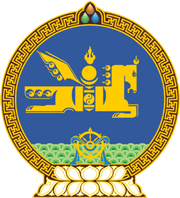 МОНГОЛ УЛСЫН ХУУЛЬ2021 оны 07 сарын 02 өдөр                                                                  Төрийн ордон, Улаанбаатар хот ЗАСГИЙН ГАЗРЫН ТУСГАЙ САНГИЙН ТУХАЙ ХУУЛЬД НЭМЭЛТ, ӨӨРЧЛӨЛТ ОРУУЛАХ ТУХАЙ           1 дүгээр зүйл.Засгийн газрын тусгай сангийн тухай хуулийн 3 дугаар зүйлийн 3.2 дахь хэсгийн “Мэргэжлийн” гэсний өмнө “Кино урлагийг дэмжих сан,” гэж нэмсүгэй. 	2 дугаар зүйл.Засгийн газрын тусгай сангийн тухай хуулийн 20 дугаар зүйлийг хүчингүй болсонд тооцсугай. 	3 дугаар зүйл.Энэ хуулийг Кино урлагийг дэмжих тухай хууль хүчин төгөлдөр болсон өдрөөс эхлэн дагаж мөрдөнө.		МОНГОЛ УЛСЫН 		ИХ ХУРЛЫН ДАРГА				Г.ЗАНДАНШАТАР